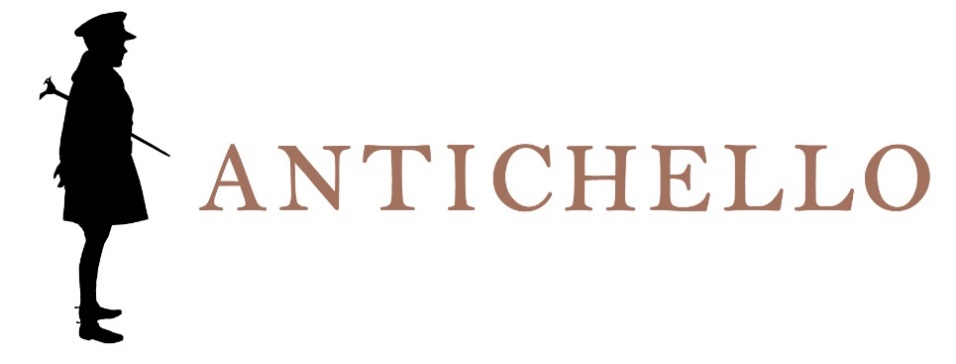 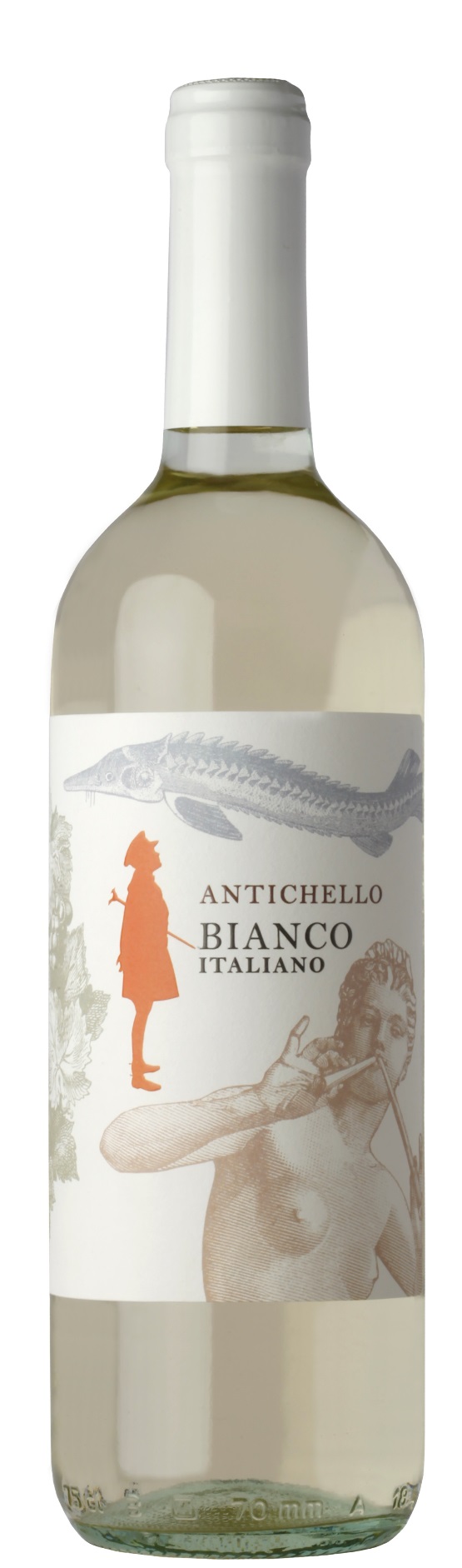 BIANCO ITALIANOVINO DA TAVOLAZona di produzioneAdiacente a quella del Soave.Varietà delle uveGarganega 80% e Trebbiano di Soave 20%.Dati analiticiAlcool 11,5% Vol.Acidità totale ca. 5,50 g/l.VinificazionePressatura soffice, decantazione statica a freddo e fermentazione a temperatura controllata.AffinamentoIn contenitori di acciaio inox e ca. 3 mesi in bottiglia. Descrizione organoletticaColore paglierino. Profumo floreale.Sapore rotondo, armonioso con un tocco di fresca acidità.Servizio10-12°C in bicchiere tulipano.AccostamentiMinestre e pesce. Primi piatti di stagione eformaggi freschi.LongevitàDa bere giovane.